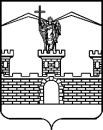 АДМИНИСТРАЦИЯ ЛАБИНСКОГО ГОРОДСКОГО ПОСЕЛЕНИЯЛАБИНСКОГО РАЙОНАП О С Т А Н О В Л Е Н И Еот 24.12.2018				                                                                                       № 1407 г. ЛабинскОб обеспечении готовности служб в период празднования Крещения Господня на территории Лабинского городского поселения Лабинского районаВ связи с празднованием Крещения Господня на территории Лабинского городского поселения Лабинского района и массовым пребыванием населения на реке Лаба в период с 18 января 2019 года по 19 января 2019 года, в целях обеспечения безопасности жизни людей на воде, п о с т а н о в л я ю: Определить место купели - от автомобильного моста через реку Лаба на село Вольное, с левой стороны на расстоянии 100 метров вверх по течению по левому берегу реки Лаба и утвердить схему маршрута движения при проведении крестного хода по ул. Международная (далее – схема маршрута) (прилагается).Рекомендовать:директору муниципального казенного учреждения «Управление коммунального хозяйства Лабинского городского поселения Лабинского района» В.Л. Епремидзе в срок до 18 января 2019 года обеспечить санитарную подготовку маршрута движения при проведении крестного хода к месту купели в соответствии с утвержденной схемой маршрута, а также произвести заготовку дров для обеспечения работы полевой кухни и обогрева палаток для переодевания населения; директору муниципального унитарного предприятия «Водоканал» Лабинского городского поселения Лабинского района Н.Л. Финогеновой в срок до 18 января 2019 года выполнить работы по обустройству купели согласно утвержденной схеме маршрута;командиру войсковой части 3219 А.С. Емельянову 18 января 2019 года установить две палатки для переодевания населения и развернуть полевую кухню в районе купели;4)	временно исполняющему обязанности начальника отдела министерства внутренних дел России по Лабинскому району Н.И. Зинченко организовать              с 22.00 часов 18 января 2019 года до 14.00 часов 19 января 2019 года охрану общественного порядка на левом берегу реки Лаба и в районе водоёмов Лабинского городского поселения Лабинского района, при массовом посещении населением водных объектов, а также обеспечить с 8.00 часов до 11.00 часов 19 января 2019 года безопасность движения людей в колонне к месту проведения мероприятия по освящению воды в реке Лаба, согласно утвержденной схеме маршрута;5)	начальнику Лабинского аварийно-спасательного отряда  государственного казённого учреждения Краснодарского края Краснодарской краевой аварийно-спасательной службы «Кубань - СПАС» А.В. Кудрявцеву в целях сокращения времени прибытия дежурного расчета в район возможного проведения аварийно-спасательных работ, организовать нахождение дежурной смены в районе размещения купели на левом берегу реки Лаба с 22.00 часов             18 января 2019 года до 14.00 часов 19 января 2019 года;6)	главному врачу муниципального бюджетного учреждения здравоохранения муниципального образования Лабинский район Краснодарского края «Центральная районная больница» Р.Р. Жаркову в целях сокращения времени прибытия медицинского персонала в район возможного проведения аварийно-спасательных работ, организовать дежурство медицинских работников в районе размещения купели на левом берегу                     реки Лаба с 22.00 часов 18 января 2019 года до 14.00 часов 19 января 2019 года;7)	генеральному директору акционерного общества «Санаторий Лаба» А.И. Шахматову обеспечить безопасность посетителей и общественный порядок при проведении Крещенских мероприятий в период с 18 по 19 января 2019 года на подведомственной территории.3.	Отделу по организационной работе администрации Лабинского городского поселения Лабинского района (Чижиков) разместить информацию в печатном издании «Провинциальная газета».4.	Отделу делопроизводства администрации Лабинского городского поселения Лабинского района (Переходько) настоящее постановление опубликовать в информационно-телекоммуникационной сети «Интернет» на сайте «Лабинск-официальный» по адресу: http://лабинск-официальный.рф и разместить на официальном сайте администрации Лабинского городского поселения Лабинского района.5.	Контроль за выполнением настоящего постановления возложить на заместителя главы администрации Лабинского городского поселения Лабинского района (вопросы жилищно-коммунального хозяйства, чрезвычайных ситуаций и благоустройства) С.В. Шеремет.6.	Постановление вступает в силу со дня его подписания.Глава администрацииЛабинского городского поселения					          А.Н. Курганов